UKRAJINA    -  součást bývalého Sovětského svazudruhá největší evropská země ( po Rusku )poloostrov Krym ( Černé moře ) - rekreacerůznorodý povrch  - K….., nížiny…………….mírné podnebí, Krym – subtropické !!!velké řeky – D….., D…., ( hydroelektrárny )velké nerostné bohatství - černé uhlí ( Donbas )železná ruda ( Krivoj Rog ), mangan,……..hutnický a strojírenský průmysl ( Donbas )chemický, potravinářský    -  vynikající podmínky pro zemědělství ( černozemě )            „Obilnice Evropy“ – obilí, cukrovka, slunečnice,        brambory, vinná réva ( Krym )….        chov skotu, prasat, ovcíHLAVNÍ MĚSTO: KYJEVdalší města: Oděsa ( přístav ), Doněck, Charkov, Velká ekologická havárie ! – jaderná elektrárna Černobyl  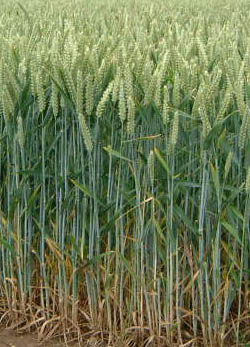 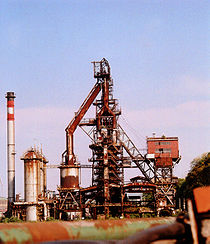 